We are a values based organisation so reflecting our values or a values based approach in your evidence will support your application.The ‘Key outcomes’, ‘What we need from you’ and ‘our leadership behaviours’ sections of the Role Profile are there to give you an understanding of what we would like to see reflected in your application. Don’t give up if you are not able to reflect all of these in your application. Complex Case Officer - secondary schoolsComplex Case Officer - secondary schoolsComplex Case Officer - secondary schoolsComplex Case Officer - secondary schoolsComplex Case Officer - secondary schoolsComplex Case Officer - secondary schoolsComplex Case Officer - secondary schoolsComplex Case Officer - secondary schoolsComplex Case Officer - secondary schoolsComplex Case Officer - secondary schoolsService:Service:School AdmissionsGrade:3BSalary:Salary:Salary:£22,845-£25,077£22,845-£25,077Reporting to:Reporting to:School Admissions ManagerLocation:Unity HouseHours:Hours:Hours:36 hours Term time only plus 2 weeks36 hours Term time only plus 2 weeksAbout the roleAbout the roleAbout the roleAbout the roleAbout the roleAbout the roleOur priorities Our priorities Our priorities You will be responsible for the development and operational delivery of the in year fair access process and managed move process for secondary schoolsYou will ensure the in year fair access process is clearly planned and articulated, well communicated, monitored and regularly reviewed, and that all partners are engaged in the process.You will ensure a consistent approach to managed moves between schools, offering advice and quality assuring the process.You will assume responsibility for the placement of complex cases and ensure the speedy and efficient identification of a suitable school place.You will advocate for children and young people and their parents/carers to ensure their voice is heard during the managed move processYou will support education provision for young people at, or at risk of, educational neglectYou will promote engagement and participation of all partners in the in year fair access process and the managed move process through offering advice, guidance and support.You will manage complex operational relationships with schools to secure appropriate school places for pupils using the fair access route, particularly where these schools are their own admission authority.You will provide challenge to schools and other educational providers to maximise outcomes for young people with complex needs to ensure equality of access.You will work in a muti agency approach to ensure appropriate and timely placements of vulnerable children.You will evaluate and scrutinise data  on complex or in year fair access cases and managed moves  to understand performance and inform future development. You will be responsible for the development and operational delivery of the in year fair access process and managed move process for secondary schoolsYou will ensure the in year fair access process is clearly planned and articulated, well communicated, monitored and regularly reviewed, and that all partners are engaged in the process.You will ensure a consistent approach to managed moves between schools, offering advice and quality assuring the process.You will assume responsibility for the placement of complex cases and ensure the speedy and efficient identification of a suitable school place.You will advocate for children and young people and their parents/carers to ensure their voice is heard during the managed move processYou will support education provision for young people at, or at risk of, educational neglectYou will promote engagement and participation of all partners in the in year fair access process and the managed move process through offering advice, guidance and support.You will manage complex operational relationships with schools to secure appropriate school places for pupils using the fair access route, particularly where these schools are their own admission authority.You will provide challenge to schools and other educational providers to maximise outcomes for young people with complex needs to ensure equality of access.You will work in a muti agency approach to ensure appropriate and timely placements of vulnerable children.You will evaluate and scrutinise data  on complex or in year fair access cases and managed moves  to understand performance and inform future development. You will be responsible for the development and operational delivery of the in year fair access process and managed move process for secondary schoolsYou will ensure the in year fair access process is clearly planned and articulated, well communicated, monitored and regularly reviewed, and that all partners are engaged in the process.You will ensure a consistent approach to managed moves between schools, offering advice and quality assuring the process.You will assume responsibility for the placement of complex cases and ensure the speedy and efficient identification of a suitable school place.You will advocate for children and young people and their parents/carers to ensure their voice is heard during the managed move processYou will support education provision for young people at, or at risk of, educational neglectYou will promote engagement and participation of all partners in the in year fair access process and the managed move process through offering advice, guidance and support.You will manage complex operational relationships with schools to secure appropriate school places for pupils using the fair access route, particularly where these schools are their own admission authority.You will provide challenge to schools and other educational providers to maximise outcomes for young people with complex needs to ensure equality of access.You will work in a muti agency approach to ensure appropriate and timely placements of vulnerable children.You will evaluate and scrutinise data  on complex or in year fair access cases and managed moves  to understand performance and inform future development. You will be responsible for the development and operational delivery of the in year fair access process and managed move process for secondary schoolsYou will ensure the in year fair access process is clearly planned and articulated, well communicated, monitored and regularly reviewed, and that all partners are engaged in the process.You will ensure a consistent approach to managed moves between schools, offering advice and quality assuring the process.You will assume responsibility for the placement of complex cases and ensure the speedy and efficient identification of a suitable school place.You will advocate for children and young people and their parents/carers to ensure their voice is heard during the managed move processYou will support education provision for young people at, or at risk of, educational neglectYou will promote engagement and participation of all partners in the in year fair access process and the managed move process through offering advice, guidance and support.You will manage complex operational relationships with schools to secure appropriate school places for pupils using the fair access route, particularly where these schools are their own admission authority.You will provide challenge to schools and other educational providers to maximise outcomes for young people with complex needs to ensure equality of access.You will work in a muti agency approach to ensure appropriate and timely placements of vulnerable children.You will evaluate and scrutinise data  on complex or in year fair access cases and managed moves  to understand performance and inform future development. You will be responsible for the development and operational delivery of the in year fair access process and managed move process for secondary schoolsYou will ensure the in year fair access process is clearly planned and articulated, well communicated, monitored and regularly reviewed, and that all partners are engaged in the process.You will ensure a consistent approach to managed moves between schools, offering advice and quality assuring the process.You will assume responsibility for the placement of complex cases and ensure the speedy and efficient identification of a suitable school place.You will advocate for children and young people and their parents/carers to ensure their voice is heard during the managed move processYou will support education provision for young people at, or at risk of, educational neglectYou will promote engagement and participation of all partners in the in year fair access process and the managed move process through offering advice, guidance and support.You will manage complex operational relationships with schools to secure appropriate school places for pupils using the fair access route, particularly where these schools are their own admission authority.You will provide challenge to schools and other educational providers to maximise outcomes for young people with complex needs to ensure equality of access.You will work in a muti agency approach to ensure appropriate and timely placements of vulnerable children.You will evaluate and scrutinise data  on complex or in year fair access cases and managed moves  to understand performance and inform future development. You will be responsible for the development and operational delivery of the in year fair access process and managed move process for secondary schoolsYou will ensure the in year fair access process is clearly planned and articulated, well communicated, monitored and regularly reviewed, and that all partners are engaged in the process.You will ensure a consistent approach to managed moves between schools, offering advice and quality assuring the process.You will assume responsibility for the placement of complex cases and ensure the speedy and efficient identification of a suitable school place.You will advocate for children and young people and their parents/carers to ensure their voice is heard during the managed move processYou will support education provision for young people at, or at risk of, educational neglectYou will promote engagement and participation of all partners in the in year fair access process and the managed move process through offering advice, guidance and support.You will manage complex operational relationships with schools to secure appropriate school places for pupils using the fair access route, particularly where these schools are their own admission authority.You will provide challenge to schools and other educational providers to maximise outcomes for young people with complex needs to ensure equality of access.You will work in a muti agency approach to ensure appropriate and timely placements of vulnerable children.You will evaluate and scrutinise data  on complex or in year fair access cases and managed moves  to understand performance and inform future development. 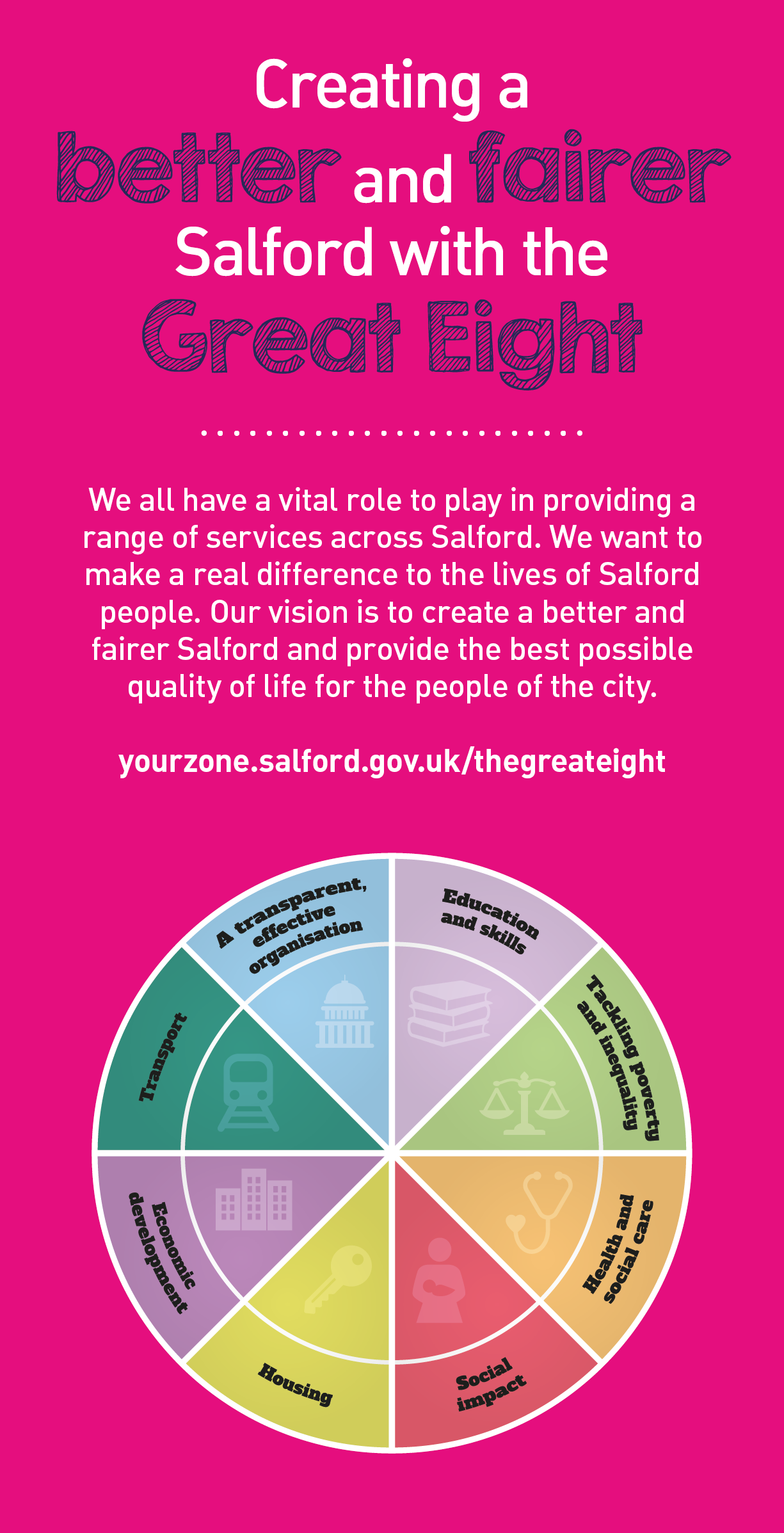 Key outcomesKey outcomesKey outcomesKey outcomesKey outcomesKey outcomesKey outcomesKey outcomesStatutory duties of the local authority with regard to in year fair access are fulfilled in order to ensure that all formal legal requirements are discharged and all locally agreed operational procedures are maintainedTimely operational delivery of the Salford in year fair access process for all secondary aged pupilsA compliant in year fair access processes and managed move processes  that are of high quality, exhibit effective practice and perform well to ensure placement of vulnerable childrenMaximise efficiency through review and development of systems and processes, information management and policySenior and exective leaders are well informed on strategic policy development  for in year and managed move processes.Assessment to identify complex cases is quick and efficient and enables a multi-agency approch to the speedy identification of a suitable school placement High quality managed move referrals are appropriate, inclusive and based on the needs of an individual young personRelationships with young people and their parents/carers are productive and set high expectations for the young person, taking into account their views and advocating on their behalfSMART targets set high expectations for a young person's move to a new school and evidence based assessments are used to monitor success alongside qualitative dataThe social, emotional and mental health of young people is promoted alongside their academic attainment when securing school placements for themManaged moves are applied  consistently, effectively and successfully across schools within the local authority and with neighbouring local authorities The re-integration of pupils back into mainstream schools is managed and supported resulting in successful reintegrationsObstacles to school placements for complex cases are overcome by multi-agency working that establishes the required support to aid the transition and induction processComplex operational relationships with schools are managed well in order to secure appropriate places in schools for in year fair access pupilsMaximised outcomes and equality of access to school places for young people with complex needs is achieved through challenge to schools and education providersRegular evaluation and scrutiny of data and information on complex cases results in high performance and informed service improvementAdvice, guidance, support and good communication practices engage all partners in the in year fair access processGood practice is disseminated effectively  and implemented across schoolsSensitive and effective dealing of, sometimes difficult and challenging, telephone and written enquiries and complaintsPersonal professional practice is reviewed regularly and training undertaken where development is requiredStatutory duties of the local authority with regard to in year fair access are fulfilled in order to ensure that all formal legal requirements are discharged and all locally agreed operational procedures are maintainedTimely operational delivery of the Salford in year fair access process for all secondary aged pupilsA compliant in year fair access processes and managed move processes  that are of high quality, exhibit effective practice and perform well to ensure placement of vulnerable childrenMaximise efficiency through review and development of systems and processes, information management and policySenior and exective leaders are well informed on strategic policy development  for in year and managed move processes.Assessment to identify complex cases is quick and efficient and enables a multi-agency approch to the speedy identification of a suitable school placement High quality managed move referrals are appropriate, inclusive and based on the needs of an individual young personRelationships with young people and their parents/carers are productive and set high expectations for the young person, taking into account their views and advocating on their behalfSMART targets set high expectations for a young person's move to a new school and evidence based assessments are used to monitor success alongside qualitative dataThe social, emotional and mental health of young people is promoted alongside their academic attainment when securing school placements for themManaged moves are applied  consistently, effectively and successfully across schools within the local authority and with neighbouring local authorities The re-integration of pupils back into mainstream schools is managed and supported resulting in successful reintegrationsObstacles to school placements for complex cases are overcome by multi-agency working that establishes the required support to aid the transition and induction processComplex operational relationships with schools are managed well in order to secure appropriate places in schools for in year fair access pupilsMaximised outcomes and equality of access to school places for young people with complex needs is achieved through challenge to schools and education providersRegular evaluation and scrutiny of data and information on complex cases results in high performance and informed service improvementAdvice, guidance, support and good communication practices engage all partners in the in year fair access processGood practice is disseminated effectively  and implemented across schoolsSensitive and effective dealing of, sometimes difficult and challenging, telephone and written enquiries and complaintsPersonal professional practice is reviewed regularly and training undertaken where development is requiredStatutory duties of the local authority with regard to in year fair access are fulfilled in order to ensure that all formal legal requirements are discharged and all locally agreed operational procedures are maintainedTimely operational delivery of the Salford in year fair access process for all secondary aged pupilsA compliant in year fair access processes and managed move processes  that are of high quality, exhibit effective practice and perform well to ensure placement of vulnerable childrenMaximise efficiency through review and development of systems and processes, information management and policySenior and exective leaders are well informed on strategic policy development  for in year and managed move processes.Assessment to identify complex cases is quick and efficient and enables a multi-agency approch to the speedy identification of a suitable school placement High quality managed move referrals are appropriate, inclusive and based on the needs of an individual young personRelationships with young people and their parents/carers are productive and set high expectations for the young person, taking into account their views and advocating on their behalfSMART targets set high expectations for a young person's move to a new school and evidence based assessments are used to monitor success alongside qualitative dataThe social, emotional and mental health of young people is promoted alongside their academic attainment when securing school placements for themManaged moves are applied  consistently, effectively and successfully across schools within the local authority and with neighbouring local authorities The re-integration of pupils back into mainstream schools is managed and supported resulting in successful reintegrationsObstacles to school placements for complex cases are overcome by multi-agency working that establishes the required support to aid the transition and induction processComplex operational relationships with schools are managed well in order to secure appropriate places in schools for in year fair access pupilsMaximised outcomes and equality of access to school places for young people with complex needs is achieved through challenge to schools and education providersRegular evaluation and scrutiny of data and information on complex cases results in high performance and informed service improvementAdvice, guidance, support and good communication practices engage all partners in the in year fair access processGood practice is disseminated effectively  and implemented across schoolsSensitive and effective dealing of, sometimes difficult and challenging, telephone and written enquiries and complaintsPersonal professional practice is reviewed regularly and training undertaken where development is requiredStatutory duties of the local authority with regard to in year fair access are fulfilled in order to ensure that all formal legal requirements are discharged and all locally agreed operational procedures are maintainedTimely operational delivery of the Salford in year fair access process for all secondary aged pupilsA compliant in year fair access processes and managed move processes  that are of high quality, exhibit effective practice and perform well to ensure placement of vulnerable childrenMaximise efficiency through review and development of systems and processes, information management and policySenior and exective leaders are well informed on strategic policy development  for in year and managed move processes.Assessment to identify complex cases is quick and efficient and enables a multi-agency approch to the speedy identification of a suitable school placement High quality managed move referrals are appropriate, inclusive and based on the needs of an individual young personRelationships with young people and their parents/carers are productive and set high expectations for the young person, taking into account their views and advocating on their behalfSMART targets set high expectations for a young person's move to a new school and evidence based assessments are used to monitor success alongside qualitative dataThe social, emotional and mental health of young people is promoted alongside their academic attainment when securing school placements for themManaged moves are applied  consistently, effectively and successfully across schools within the local authority and with neighbouring local authorities The re-integration of pupils back into mainstream schools is managed and supported resulting in successful reintegrationsObstacles to school placements for complex cases are overcome by multi-agency working that establishes the required support to aid the transition and induction processComplex operational relationships with schools are managed well in order to secure appropriate places in schools for in year fair access pupilsMaximised outcomes and equality of access to school places for young people with complex needs is achieved through challenge to schools and education providersRegular evaluation and scrutiny of data and information on complex cases results in high performance and informed service improvementAdvice, guidance, support and good communication practices engage all partners in the in year fair access processGood practice is disseminated effectively  and implemented across schoolsSensitive and effective dealing of, sometimes difficult and challenging, telephone and written enquiries and complaintsPersonal professional practice is reviewed regularly and training undertaken where development is requiredStatutory duties of the local authority with regard to in year fair access are fulfilled in order to ensure that all formal legal requirements are discharged and all locally agreed operational procedures are maintainedTimely operational delivery of the Salford in year fair access process for all secondary aged pupilsA compliant in year fair access processes and managed move processes  that are of high quality, exhibit effective practice and perform well to ensure placement of vulnerable childrenMaximise efficiency through review and development of systems and processes, information management and policySenior and exective leaders are well informed on strategic policy development  for in year and managed move processes.Assessment to identify complex cases is quick and efficient and enables a multi-agency approch to the speedy identification of a suitable school placement High quality managed move referrals are appropriate, inclusive and based on the needs of an individual young personRelationships with young people and their parents/carers are productive and set high expectations for the young person, taking into account their views and advocating on their behalfSMART targets set high expectations for a young person's move to a new school and evidence based assessments are used to monitor success alongside qualitative dataThe social, emotional and mental health of young people is promoted alongside their academic attainment when securing school placements for themManaged moves are applied  consistently, effectively and successfully across schools within the local authority and with neighbouring local authorities The re-integration of pupils back into mainstream schools is managed and supported resulting in successful reintegrationsObstacles to school placements for complex cases are overcome by multi-agency working that establishes the required support to aid the transition and induction processComplex operational relationships with schools are managed well in order to secure appropriate places in schools for in year fair access pupilsMaximised outcomes and equality of access to school places for young people with complex needs is achieved through challenge to schools and education providersRegular evaluation and scrutiny of data and information on complex cases results in high performance and informed service improvementAdvice, guidance, support and good communication practices engage all partners in the in year fair access processGood practice is disseminated effectively  and implemented across schoolsSensitive and effective dealing of, sometimes difficult and challenging, telephone and written enquiries and complaintsPersonal professional practice is reviewed regularly and training undertaken where development is requiredStatutory duties of the local authority with regard to in year fair access are fulfilled in order to ensure that all formal legal requirements are discharged and all locally agreed operational procedures are maintainedTimely operational delivery of the Salford in year fair access process for all secondary aged pupilsA compliant in year fair access processes and managed move processes  that are of high quality, exhibit effective practice and perform well to ensure placement of vulnerable childrenMaximise efficiency through review and development of systems and processes, information management and policySenior and exective leaders are well informed on strategic policy development  for in year and managed move processes.Assessment to identify complex cases is quick and efficient and enables a multi-agency approch to the speedy identification of a suitable school placement High quality managed move referrals are appropriate, inclusive and based on the needs of an individual young personRelationships with young people and their parents/carers are productive and set high expectations for the young person, taking into account their views and advocating on their behalfSMART targets set high expectations for a young person's move to a new school and evidence based assessments are used to monitor success alongside qualitative dataThe social, emotional and mental health of young people is promoted alongside their academic attainment when securing school placements for themManaged moves are applied  consistently, effectively and successfully across schools within the local authority and with neighbouring local authorities The re-integration of pupils back into mainstream schools is managed and supported resulting in successful reintegrationsObstacles to school placements for complex cases are overcome by multi-agency working that establishes the required support to aid the transition and induction processComplex operational relationships with schools are managed well in order to secure appropriate places in schools for in year fair access pupilsMaximised outcomes and equality of access to school places for young people with complex needs is achieved through challenge to schools and education providersRegular evaluation and scrutiny of data and information on complex cases results in high performance and informed service improvementAdvice, guidance, support and good communication practices engage all partners in the in year fair access processGood practice is disseminated effectively  and implemented across schoolsSensitive and effective dealing of, sometimes difficult and challenging, telephone and written enquiries and complaintsPersonal professional practice is reviewed regularly and training undertaken where development is requiredStatutory duties of the local authority with regard to in year fair access are fulfilled in order to ensure that all formal legal requirements are discharged and all locally agreed operational procedures are maintainedTimely operational delivery of the Salford in year fair access process for all secondary aged pupilsA compliant in year fair access processes and managed move processes  that are of high quality, exhibit effective practice and perform well to ensure placement of vulnerable childrenMaximise efficiency through review and development of systems and processes, information management and policySenior and exective leaders are well informed on strategic policy development  for in year and managed move processes.Assessment to identify complex cases is quick and efficient and enables a multi-agency approch to the speedy identification of a suitable school placement High quality managed move referrals are appropriate, inclusive and based on the needs of an individual young personRelationships with young people and their parents/carers are productive and set high expectations for the young person, taking into account their views and advocating on their behalfSMART targets set high expectations for a young person's move to a new school and evidence based assessments are used to monitor success alongside qualitative dataThe social, emotional and mental health of young people is promoted alongside their academic attainment when securing school placements for themManaged moves are applied  consistently, effectively and successfully across schools within the local authority and with neighbouring local authorities The re-integration of pupils back into mainstream schools is managed and supported resulting in successful reintegrationsObstacles to school placements for complex cases are overcome by multi-agency working that establishes the required support to aid the transition and induction processComplex operational relationships with schools are managed well in order to secure appropriate places in schools for in year fair access pupilsMaximised outcomes and equality of access to school places for young people with complex needs is achieved through challenge to schools and education providersRegular evaluation and scrutiny of data and information on complex cases results in high performance and informed service improvementAdvice, guidance, support and good communication practices engage all partners in the in year fair access processGood practice is disseminated effectively  and implemented across schoolsSensitive and effective dealing of, sometimes difficult and challenging, telephone and written enquiries and complaintsPersonal professional practice is reviewed regularly and training undertaken where development is requiredStatutory duties of the local authority with regard to in year fair access are fulfilled in order to ensure that all formal legal requirements are discharged and all locally agreed operational procedures are maintainedTimely operational delivery of the Salford in year fair access process for all secondary aged pupilsA compliant in year fair access processes and managed move processes  that are of high quality, exhibit effective practice and perform well to ensure placement of vulnerable childrenMaximise efficiency through review and development of systems and processes, information management and policySenior and exective leaders are well informed on strategic policy development  for in year and managed move processes.Assessment to identify complex cases is quick and efficient and enables a multi-agency approch to the speedy identification of a suitable school placement High quality managed move referrals are appropriate, inclusive and based on the needs of an individual young personRelationships with young people and their parents/carers are productive and set high expectations for the young person, taking into account their views and advocating on their behalfSMART targets set high expectations for a young person's move to a new school and evidence based assessments are used to monitor success alongside qualitative dataThe social, emotional and mental health of young people is promoted alongside their academic attainment when securing school placements for themManaged moves are applied  consistently, effectively and successfully across schools within the local authority and with neighbouring local authorities The re-integration of pupils back into mainstream schools is managed and supported resulting in successful reintegrationsObstacles to school placements for complex cases are overcome by multi-agency working that establishes the required support to aid the transition and induction processComplex operational relationships with schools are managed well in order to secure appropriate places in schools for in year fair access pupilsMaximised outcomes and equality of access to school places for young people with complex needs is achieved through challenge to schools and education providersRegular evaluation and scrutiny of data and information on complex cases results in high performance and informed service improvementAdvice, guidance, support and good communication practices engage all partners in the in year fair access processGood practice is disseminated effectively  and implemented across schoolsSensitive and effective dealing of, sometimes difficult and challenging, telephone and written enquiries and complaintsPersonal professional practice is reviewed regularly and training undertaken where development is requiredWhat we need from youOur values 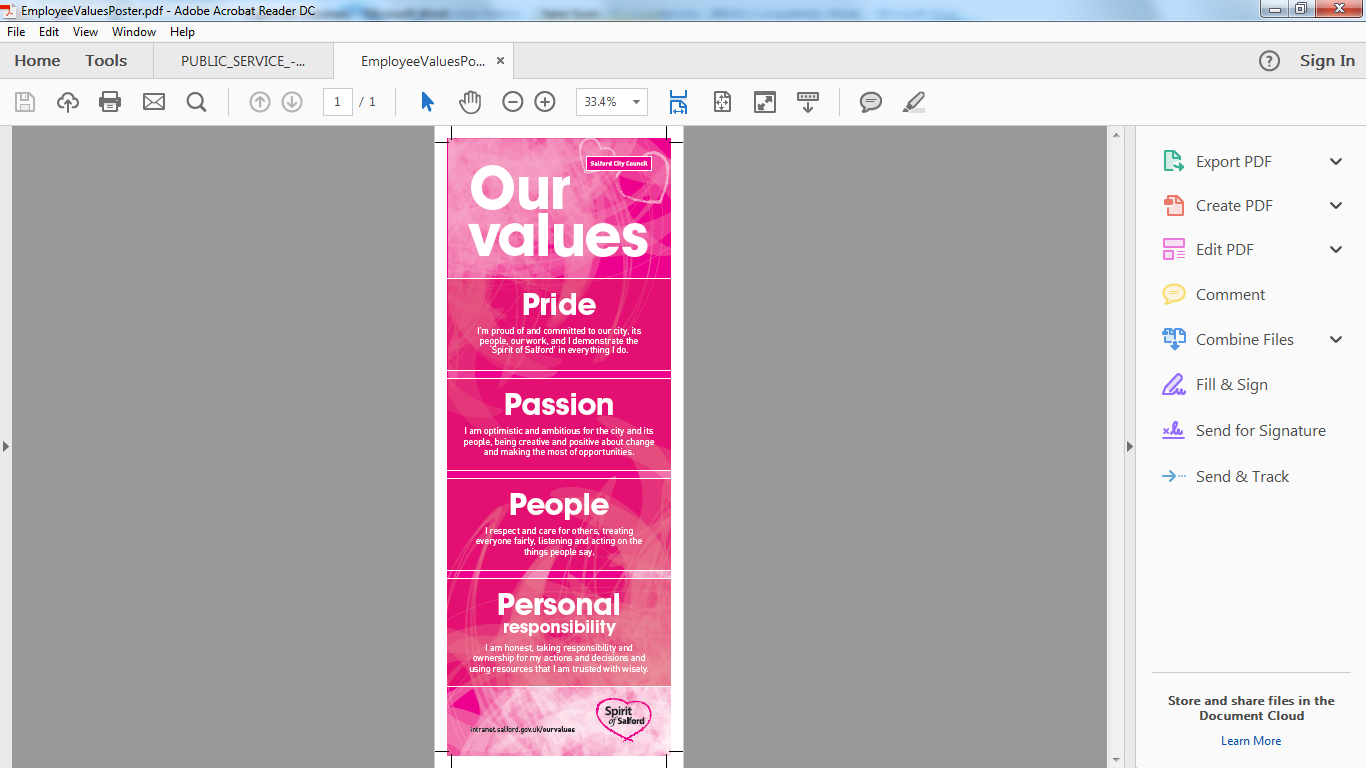 Application guidance